Publicado en Monzón el 22/12/2023 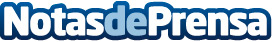 Talleres Murillo presenta una serie de consejos para una adecuada revisión anual del cocheLos expertos de Talleres Murillo especifican las mejores formas disponer de un vehículo en óptimas condiciones, garantizando viajes segurosDatos de contacto:José Luis MurilloTalleres Murillo974 402 012Nota de prensa publicada en: https://www.notasdeprensa.es/talleres-murillo-presenta-una-serie-de Categorias: Nacional Automovilismo Servicios Técnicos Industria Automotriz http://www.notasdeprensa.es